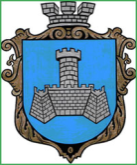 Українам. Хмільник  Вінницької областіР О З П О Р Я Д Ж Е Н Н Я МІСЬКОГО  ГОЛОВИ                                                                            від 22 грудня 2020 р.                                                   №479–рПро проведення   черговогозасідання виконкому міської ради    Відповідно до п.п.2.2.3 пункту 2.2 розділу 2 Положення про виконавчий комітет Хмільницької міської ради 7 скликання, затвердженого  рішенням 46 сесії міської ради 7 скликання від 22.12.2017р. №1270,розглянувши службові записки начальника служби у справах  дітей міської ради Тишкевича Ю.І. ,начальника управління праці та соціального захисту населення міської ради Тимошенко І.Я.,начальника управління агроекономічного розвитку та євроінтеграції міської ради Підвальнюка Ю.Г.,начальника фінансового управління міської ради Тищенко Т.П., керуючись ст.42, ст.59 Закону України „Про місцеве самоврядування в Україні”:Провести  чергове засідання виконкому  міської  ради  23.12.2020 року о 10.00 год., на яке винести наступні питання:2.Загальному відділу міської ради  ( О.Д.Прокопович) довести це  розпорядження до членів виконкому міської ради та всіх зацікавлених суб’єктів.3.Контроль за виконанням цього розпорядження залишаю за собою.                Міський голова                М.В.ЮрчишинС.П.МаташО.Д.ПрокоповичН.А.Буликова1Про затвердження  фінансового плану КП «Хмільниккомунсервіс» на 2021 рік                        Про затвердження  фінансового плану КП «Хмільниккомунсервіс» на 2021 рік                        Про затвердження  фінансового плану КП «Хмільниккомунсервіс» на 2021 рік                        Про затвердження  фінансового плану КП «Хмільниккомунсервіс» на 2021 рік                        Про затвердження  фінансового плану КП «Хмільниккомунсервіс» на 2021 рік                        Про затвердження  фінансового плану КП «Хмільниккомунсервіс» на 2021 рік                        Про затвердження  фінансового плану КП «Хмільниккомунсервіс» на 2021 рік                        Про затвердження  фінансового плану КП «Хмільниккомунсервіс» на 2021 рік                        Про затвердження  фінансового плану КП «Хмільниккомунсервіс» на 2021 рік                        Про затвердження  фінансового плану КП «Хмільниккомунсервіс» на 2021 рік                        Про затвердження  фінансового плану КП «Хмільниккомунсервіс» на 2021 рік                        Про затвердження  фінансового плану КП «Хмільниккомунсервіс» на 2021 рік                        Доповідає:     Полонський Сергій Борисович                                                       Начальник КП«Хмільниккомунсервіс»    Начальник КП«Хмільниккомунсервіс»    Начальник КП«Хмільниккомунсервіс»    Начальник КП«Хмільниккомунсервіс»    Начальник КП«Хмільниккомунсервіс»    Начальник КП«Хмільниккомунсервіс»    Начальник КП«Хмільниккомунсервіс»    Начальник КП«Хмільниккомунсервіс»    Начальник КП«Хмільниккомунсервіс»    Начальник КП«Хмільниккомунсервіс»    Начальник КП«Хмільниккомунсервіс»    2Про фінансування з місцевого бюджету у другій половині грудня 2020 року коштів для надання одноразової матеріальної допомоги громадянам, які перебувають у складних життєвих обставинах  Про фінансування з місцевого бюджету у другій половині грудня 2020 року коштів для надання одноразової матеріальної допомоги громадянам, які перебувають у складних життєвих обставинах  Про фінансування з місцевого бюджету у другій половині грудня 2020 року коштів для надання одноразової матеріальної допомоги громадянам, які перебувають у складних життєвих обставинах  Про фінансування з місцевого бюджету у другій половині грудня 2020 року коштів для надання одноразової матеріальної допомоги громадянам, які перебувають у складних життєвих обставинах  Про фінансування з місцевого бюджету у другій половині грудня 2020 року коштів для надання одноразової матеріальної допомоги громадянам, які перебувають у складних життєвих обставинах  Про фінансування з місцевого бюджету у другій половині грудня 2020 року коштів для надання одноразової матеріальної допомоги громадянам, які перебувають у складних життєвих обставинах  Про фінансування з місцевого бюджету у другій половині грудня 2020 року коштів для надання одноразової матеріальної допомоги громадянам, які перебувають у складних життєвих обставинах  Про фінансування з місцевого бюджету у другій половині грудня 2020 року коштів для надання одноразової матеріальної допомоги громадянам, які перебувають у складних життєвих обставинах  Про фінансування з місцевого бюджету у другій половині грудня 2020 року коштів для надання одноразової матеріальної допомоги громадянам, які перебувають у складних життєвих обставинах  Про фінансування з місцевого бюджету у другій половині грудня 2020 року коштів для надання одноразової матеріальної допомоги громадянам, які перебувають у складних життєвих обставинах  Про фінансування з місцевого бюджету у другій половині грудня 2020 року коштів для надання одноразової матеріальної допомоги громадянам, які перебувають у складних життєвих обставинах  Про фінансування з місцевого бюджету у другій половині грудня 2020 року коштів для надання одноразової матеріальної допомоги громадянам, які перебувають у складних життєвих обставинах  Доповідає:  Тимошенко Ірина Ярославівна                                                          Доповідає:  Тимошенко Ірина Ярославівна                                                          Доповідає:  Тимошенко Ірина Ярославівна                                                          Доповідає:  Тимошенко Ірина Ярославівна                                                          Начальник управління праці та соціального захисту населення міської ради Начальник управління праці та соціального захисту населення міської ради Начальник управління праці та соціального захисту населення міської ради Начальник управління праці та соціального захисту населення міської ради Начальник управління праці та соціального захисту населення міської ради Начальник управління праці та соціального захисту населення міської ради Начальник управління праці та соціального захисту населення міської ради Начальник управління праці та соціального захисту населення міської ради 3Про фінансування з місцевого бюджету у  другій половині грудня 2020 року коштів для надання одноразової матеріальної допомоги на лікування учасникам АТО, ООС, особам, які беруть(брали) участь у здійсненні заходів із забезпечення національної безпеки і оборони, відсічі і стримування збройної агресії Російської Федерації у Донецькій та Луганській областях та їх сім’ямПро фінансування з місцевого бюджету у  другій половині грудня 2020 року коштів для надання одноразової матеріальної допомоги на лікування учасникам АТО, ООС, особам, які беруть(брали) участь у здійсненні заходів із забезпечення національної безпеки і оборони, відсічі і стримування збройної агресії Російської Федерації у Донецькій та Луганській областях та їх сім’ямПро фінансування з місцевого бюджету у  другій половині грудня 2020 року коштів для надання одноразової матеріальної допомоги на лікування учасникам АТО, ООС, особам, які беруть(брали) участь у здійсненні заходів із забезпечення національної безпеки і оборони, відсічі і стримування збройної агресії Російської Федерації у Донецькій та Луганській областях та їх сім’ямПро фінансування з місцевого бюджету у  другій половині грудня 2020 року коштів для надання одноразової матеріальної допомоги на лікування учасникам АТО, ООС, особам, які беруть(брали) участь у здійсненні заходів із забезпечення національної безпеки і оборони, відсічі і стримування збройної агресії Російської Федерації у Донецькій та Луганській областях та їх сім’ямПро фінансування з місцевого бюджету у  другій половині грудня 2020 року коштів для надання одноразової матеріальної допомоги на лікування учасникам АТО, ООС, особам, які беруть(брали) участь у здійсненні заходів із забезпечення національної безпеки і оборони, відсічі і стримування збройної агресії Російської Федерації у Донецькій та Луганській областях та їх сім’ямПро фінансування з місцевого бюджету у  другій половині грудня 2020 року коштів для надання одноразової матеріальної допомоги на лікування учасникам АТО, ООС, особам, які беруть(брали) участь у здійсненні заходів із забезпечення національної безпеки і оборони, відсічі і стримування збройної агресії Російської Федерації у Донецькій та Луганській областях та їх сім’ямПро фінансування з місцевого бюджету у  другій половині грудня 2020 року коштів для надання одноразової матеріальної допомоги на лікування учасникам АТО, ООС, особам, які беруть(брали) участь у здійсненні заходів із забезпечення національної безпеки і оборони, відсічі і стримування збройної агресії Російської Федерації у Донецькій та Луганській областях та їх сім’ямПро фінансування з місцевого бюджету у  другій половині грудня 2020 року коштів для надання одноразової матеріальної допомоги на лікування учасникам АТО, ООС, особам, які беруть(брали) участь у здійсненні заходів із забезпечення національної безпеки і оборони, відсічі і стримування збройної агресії Російської Федерації у Донецькій та Луганській областях та їх сім’ямПро фінансування з місцевого бюджету у  другій половині грудня 2020 року коштів для надання одноразової матеріальної допомоги на лікування учасникам АТО, ООС, особам, які беруть(брали) участь у здійсненні заходів із забезпечення національної безпеки і оборони, відсічі і стримування збройної агресії Російської Федерації у Донецькій та Луганській областях та їх сім’ямПро фінансування з місцевого бюджету у  другій половині грудня 2020 року коштів для надання одноразової матеріальної допомоги на лікування учасникам АТО, ООС, особам, які беруть(брали) участь у здійсненні заходів із забезпечення національної безпеки і оборони, відсічі і стримування збройної агресії Російської Федерації у Донецькій та Луганській областях та їх сім’ямПро фінансування з місцевого бюджету у  другій половині грудня 2020 року коштів для надання одноразової матеріальної допомоги на лікування учасникам АТО, ООС, особам, які беруть(брали) участь у здійсненні заходів із забезпечення національної безпеки і оборони, відсічі і стримування збройної агресії Російської Федерації у Донецькій та Луганській областях та їх сім’ямПро фінансування з місцевого бюджету у  другій половині грудня 2020 року коштів для надання одноразової матеріальної допомоги на лікування учасникам АТО, ООС, особам, які беруть(брали) участь у здійсненні заходів із забезпечення національної безпеки і оборони, відсічі і стримування збройної агресії Російської Федерації у Донецькій та Луганській областях та їх сім’ямДоповідає:  Тимошенко Ірина Ярославівна                                                            Начальник управління праці та соціального захисту населення міської ради  Начальник управління праці та соціального захисту населення міської ради  Начальник управління праці та соціального захисту населення міської ради  Начальник управління праці та соціального захисту населення міської ради  Начальник управління праці та соціального захисту населення міської ради  Начальник управління праці та соціального захисту населення міської ради  Начальник управління праці та соціального захисту населення міської ради  Начальник управління праці та соціального захисту населення міської ради  Начальник управління праці та соціального захисту населення міської ради  Начальник управління праці та соціального захисту населення міської ради  Начальник управління праці та соціального захисту населення міської ради  4Про фінансування з місцевого бюджету у  другій половині грудня 2020 року коштів для надання одноразової матеріальної допомоги учасникам АТО, ООС, особам, які беруть(брали) участь у здійсненні заходів із забезпечення національної безпеки і оборони, відсічі і стримування збройної агресії Російської Федерації у Донецькій та Луганській областях та їх сім’ям    Про фінансування з місцевого бюджету у  другій половині грудня 2020 року коштів для надання одноразової матеріальної допомоги учасникам АТО, ООС, особам, які беруть(брали) участь у здійсненні заходів із забезпечення національної безпеки і оборони, відсічі і стримування збройної агресії Російської Федерації у Донецькій та Луганській областях та їх сім’ям    Про фінансування з місцевого бюджету у  другій половині грудня 2020 року коштів для надання одноразової матеріальної допомоги учасникам АТО, ООС, особам, які беруть(брали) участь у здійсненні заходів із забезпечення національної безпеки і оборони, відсічі і стримування збройної агресії Російської Федерації у Донецькій та Луганській областях та їх сім’ям    Про фінансування з місцевого бюджету у  другій половині грудня 2020 року коштів для надання одноразової матеріальної допомоги учасникам АТО, ООС, особам, які беруть(брали) участь у здійсненні заходів із забезпечення національної безпеки і оборони, відсічі і стримування збройної агресії Російської Федерації у Донецькій та Луганській областях та їх сім’ям    Про фінансування з місцевого бюджету у  другій половині грудня 2020 року коштів для надання одноразової матеріальної допомоги учасникам АТО, ООС, особам, які беруть(брали) участь у здійсненні заходів із забезпечення національної безпеки і оборони, відсічі і стримування збройної агресії Російської Федерації у Донецькій та Луганській областях та їх сім’ям    Про фінансування з місцевого бюджету у  другій половині грудня 2020 року коштів для надання одноразової матеріальної допомоги учасникам АТО, ООС, особам, які беруть(брали) участь у здійсненні заходів із забезпечення національної безпеки і оборони, відсічі і стримування збройної агресії Російської Федерації у Донецькій та Луганській областях та їх сім’ям    Про фінансування з місцевого бюджету у  другій половині грудня 2020 року коштів для надання одноразової матеріальної допомоги учасникам АТО, ООС, особам, які беруть(брали) участь у здійсненні заходів із забезпечення національної безпеки і оборони, відсічі і стримування збройної агресії Російської Федерації у Донецькій та Луганській областях та їх сім’ям    Про фінансування з місцевого бюджету у  другій половині грудня 2020 року коштів для надання одноразової матеріальної допомоги учасникам АТО, ООС, особам, які беруть(брали) участь у здійсненні заходів із забезпечення національної безпеки і оборони, відсічі і стримування збройної агресії Російської Федерації у Донецькій та Луганській областях та їх сім’ям    Про фінансування з місцевого бюджету у  другій половині грудня 2020 року коштів для надання одноразової матеріальної допомоги учасникам АТО, ООС, особам, які беруть(брали) участь у здійсненні заходів із забезпечення національної безпеки і оборони, відсічі і стримування збройної агресії Російської Федерації у Донецькій та Луганській областях та їх сім’ям    Про фінансування з місцевого бюджету у  другій половині грудня 2020 року коштів для надання одноразової матеріальної допомоги учасникам АТО, ООС, особам, які беруть(брали) участь у здійсненні заходів із забезпечення національної безпеки і оборони, відсічі і стримування збройної агресії Російської Федерації у Донецькій та Луганській областях та їх сім’ям    Про фінансування з місцевого бюджету у  другій половині грудня 2020 року коштів для надання одноразової матеріальної допомоги учасникам АТО, ООС, особам, які беруть(брали) участь у здійсненні заходів із забезпечення національної безпеки і оборони, відсічі і стримування збройної агресії Російської Федерації у Донецькій та Луганській областях та їх сім’ям    Про фінансування з місцевого бюджету у  другій половині грудня 2020 року коштів для надання одноразової матеріальної допомоги учасникам АТО, ООС, особам, які беруть(брали) участь у здійсненні заходів із забезпечення національної безпеки і оборони, відсічі і стримування збройної агресії Російської Федерації у Донецькій та Луганській областях та їх сім’ям    Доповідає:   Тимошенко Ірина Ярославівна                                                             Начальник управління праці та соціального захисту населення міської ради  Начальник управління праці та соціального захисту населення міської ради  Начальник управління праці та соціального захисту населення міської ради  Начальник управління праці та соціального захисту населення міської ради  Начальник управління праці та соціального захисту населення міської ради  Начальник управління праці та соціального захисту населення міської ради  Начальник управління праці та соціального захисту населення міської ради  Начальник управління праці та соціального захисту населення міської ради  Начальник управління праці та соціального захисту населення міської ради  Начальник управління праці та соціального захисту населення міської ради  Начальник управління праці та соціального захисту населення міської ради  5Про фінансування з місцевого бюджету у другій половині грудня 2020 року коштів для надання матеріальної допомоги внутрішньо переміщеній особі для вирішення вкрай складної життєвої ситуації   Про фінансування з місцевого бюджету у другій половині грудня 2020 року коштів для надання матеріальної допомоги внутрішньо переміщеній особі для вирішення вкрай складної життєвої ситуації   Про фінансування з місцевого бюджету у другій половині грудня 2020 року коштів для надання матеріальної допомоги внутрішньо переміщеній особі для вирішення вкрай складної життєвої ситуації   Про фінансування з місцевого бюджету у другій половині грудня 2020 року коштів для надання матеріальної допомоги внутрішньо переміщеній особі для вирішення вкрай складної життєвої ситуації   Про фінансування з місцевого бюджету у другій половині грудня 2020 року коштів для надання матеріальної допомоги внутрішньо переміщеній особі для вирішення вкрай складної життєвої ситуації   Про фінансування з місцевого бюджету у другій половині грудня 2020 року коштів для надання матеріальної допомоги внутрішньо переміщеній особі для вирішення вкрай складної життєвої ситуації   Про фінансування з місцевого бюджету у другій половині грудня 2020 року коштів для надання матеріальної допомоги внутрішньо переміщеній особі для вирішення вкрай складної життєвої ситуації   Про фінансування з місцевого бюджету у другій половині грудня 2020 року коштів для надання матеріальної допомоги внутрішньо переміщеній особі для вирішення вкрай складної життєвої ситуації   Про фінансування з місцевого бюджету у другій половині грудня 2020 року коштів для надання матеріальної допомоги внутрішньо переміщеній особі для вирішення вкрай складної життєвої ситуації   Про фінансування з місцевого бюджету у другій половині грудня 2020 року коштів для надання матеріальної допомоги внутрішньо переміщеній особі для вирішення вкрай складної життєвої ситуації   Про фінансування з місцевого бюджету у другій половині грудня 2020 року коштів для надання матеріальної допомоги внутрішньо переміщеній особі для вирішення вкрай складної життєвої ситуації   Про фінансування з місцевого бюджету у другій половині грудня 2020 року коштів для надання матеріальної допомоги внутрішньо переміщеній особі для вирішення вкрай складної життєвої ситуації   Доповідає:  Тимошенко Ірина Ярославівна                                                                  Начальник управління праці та соціального захисту населення міської ради    Начальник управління праці та соціального захисту населення міської ради    Начальник управління праці та соціального захисту населення міської ради    Начальник управління праці та соціального захисту населення міської ради    Начальник управління праці та соціального захисту населення міської ради    Начальник управління праці та соціального захисту населення міської ради    Начальник управління праці та соціального захисту населення міської ради    Начальник управління праці та соціального захисту населення міської ради    Начальник управління праці та соціального захисту населення міської ради    Начальник управління праці та соціального захисту населення міської ради    Начальник управління праці та соціального захисту населення міської ради    6Про орієнтовний план проведення консультацій з громадськістю виконавчими органами Хмільницької міської ради на 2021 рік     Про орієнтовний план проведення консультацій з громадськістю виконавчими органами Хмільницької міської ради на 2021 рік     Про орієнтовний план проведення консультацій з громадськістю виконавчими органами Хмільницької міської ради на 2021 рік     Про орієнтовний план проведення консультацій з громадськістю виконавчими органами Хмільницької міської ради на 2021 рік     Про орієнтовний план проведення консультацій з громадськістю виконавчими органами Хмільницької міської ради на 2021 рік     Про орієнтовний план проведення консультацій з громадськістю виконавчими органами Хмільницької міської ради на 2021 рік     Про орієнтовний план проведення консультацій з громадськістю виконавчими органами Хмільницької міської ради на 2021 рік     Про орієнтовний план проведення консультацій з громадськістю виконавчими органами Хмільницької міської ради на 2021 рік     Про орієнтовний план проведення консультацій з громадськістю виконавчими органами Хмільницької міської ради на 2021 рік     Про орієнтовний план проведення консультацій з громадськістю виконавчими органами Хмільницької міської ради на 2021 рік     Про орієнтовний план проведення консультацій з громадськістю виконавчими органами Хмільницької міської ради на 2021 рік     Про орієнтовний план проведення консультацій з громадськістю виконавчими органами Хмільницької міської ради на 2021 рік     Доповідає:  Мазур Наталія Петрівна          Начальник відділу інформаційної діяльності та комунікацій із громадськістю міської ради  Начальник відділу інформаційної діяльності та комунікацій із громадськістю міської ради  Начальник відділу інформаційної діяльності та комунікацій із громадськістю міської ради  Начальник відділу інформаційної діяльності та комунікацій із громадськістю міської ради  Начальник відділу інформаційної діяльності та комунікацій із громадськістю міської ради  Начальник відділу інформаційної діяльності та комунікацій із громадськістю міської ради  Начальник відділу інформаційної діяльності та комунікацій із громадськістю міської ради  Начальник відділу інформаційної діяльності та комунікацій із громадськістю міської ради  Начальник відділу інформаційної діяльності та комунікацій із громадськістю міської ради  Начальник відділу інформаційної діяльності та комунікацій із громадськістю міської ради  Начальник відділу інформаційної діяльності та комунікацій із громадськістю міської ради  7Про затвердження акту комісії з визначення та відшкодування збитків власникам землі та землекористувачам, що стосується гр. Іванова Олександра Петровича та гр. Іванової Ольги Василівни  Про затвердження акту комісії з визначення та відшкодування збитків власникам землі та землекористувачам, що стосується гр. Іванова Олександра Петровича та гр. Іванової Ольги Василівни  Про затвердження акту комісії з визначення та відшкодування збитків власникам землі та землекористувачам, що стосується гр. Іванова Олександра Петровича та гр. Іванової Ольги Василівни  Про затвердження акту комісії з визначення та відшкодування збитків власникам землі та землекористувачам, що стосується гр. Іванова Олександра Петровича та гр. Іванової Ольги Василівни  Про затвердження акту комісії з визначення та відшкодування збитків власникам землі та землекористувачам, що стосується гр. Іванова Олександра Петровича та гр. Іванової Ольги Василівни  Про затвердження акту комісії з визначення та відшкодування збитків власникам землі та землекористувачам, що стосується гр. Іванова Олександра Петровича та гр. Іванової Ольги Василівни  Про затвердження акту комісії з визначення та відшкодування збитків власникам землі та землекористувачам, що стосується гр. Іванова Олександра Петровича та гр. Іванової Ольги Василівни  Про затвердження акту комісії з визначення та відшкодування збитків власникам землі та землекористувачам, що стосується гр. Іванова Олександра Петровича та гр. Іванової Ольги Василівни  Про затвердження акту комісії з визначення та відшкодування збитків власникам землі та землекористувачам, що стосується гр. Іванова Олександра Петровича та гр. Іванової Ольги Василівни  Про затвердження акту комісії з визначення та відшкодування збитків власникам землі та землекористувачам, що стосується гр. Іванова Олександра Петровича та гр. Іванової Ольги Василівни  Про затвердження акту комісії з визначення та відшкодування збитків власникам землі та землекористувачам, що стосується гр. Іванова Олександра Петровича та гр. Іванової Ольги Василівни  Про затвердження акту комісії з визначення та відшкодування збитків власникам землі та землекористувачам, що стосується гр. Іванова Олександра Петровича та гр. Іванової Ольги Василівни  Доповідає: Тишкевич Світлана Вікторівна        Начальник відділу земельних відносин міської ради  Начальник відділу земельних відносин міської ради  Начальник відділу земельних відносин міської ради  Начальник відділу земельних відносин міської ради  Начальник відділу земельних відносин міської ради  Начальник відділу земельних відносин міської ради  Начальник відділу земельних відносин міської ради  Начальник відділу земельних відносин міської ради  Начальник відділу земельних відносин міської ради  Начальник відділу земельних відносин міської ради  Начальник відділу земельних відносин міської ради  8Про погодження місця для здійснення сезонної торгівлі ялинками та соснами на території міста Хмільника ДП «Хмільницьке лісове господарство»    Про погодження місця для здійснення сезонної торгівлі ялинками та соснами на території міста Хмільника ДП «Хмільницьке лісове господарство»    Про погодження місця для здійснення сезонної торгівлі ялинками та соснами на території міста Хмільника ДП «Хмільницьке лісове господарство»    Про погодження місця для здійснення сезонної торгівлі ялинками та соснами на території міста Хмільника ДП «Хмільницьке лісове господарство»    Про погодження місця для здійснення сезонної торгівлі ялинками та соснами на території міста Хмільника ДП «Хмільницьке лісове господарство»    Про погодження місця для здійснення сезонної торгівлі ялинками та соснами на території міста Хмільника ДП «Хмільницьке лісове господарство»    Про погодження місця для здійснення сезонної торгівлі ялинками та соснами на території міста Хмільника ДП «Хмільницьке лісове господарство»    Про погодження місця для здійснення сезонної торгівлі ялинками та соснами на території міста Хмільника ДП «Хмільницьке лісове господарство»    Про погодження місця для здійснення сезонної торгівлі ялинками та соснами на території міста Хмільника ДП «Хмільницьке лісове господарство»    Про погодження місця для здійснення сезонної торгівлі ялинками та соснами на території міста Хмільника ДП «Хмільницьке лісове господарство»    Про погодження місця для здійснення сезонної торгівлі ялинками та соснами на території міста Хмільника ДП «Хмільницьке лісове господарство»    Про погодження місця для здійснення сезонної торгівлі ялинками та соснами на території міста Хмільника ДП «Хмільницьке лісове господарство»    Доповідає:   Підвальнюк Юрій Григорович Начальник управління агроекономічного розвитку та євроінтеграції міської ради  Начальник управління агроекономічного розвитку та євроінтеграції міської ради  Начальник управління агроекономічного розвитку та євроінтеграції міської ради  Начальник управління агроекономічного розвитку та євроінтеграції міської ради  Начальник управління агроекономічного розвитку та євроінтеграції міської ради  Начальник управління агроекономічного розвитку та євроінтеграції міської ради  Начальник управління агроекономічного розвитку та євроінтеграції міської ради  Начальник управління агроекономічного розвитку та євроінтеграції міської ради  Начальник управління агроекономічного розвитку та євроінтеграції міської ради  Начальник управління агроекономічного розвитку та євроінтеграції міської ради  Начальник управління агроекономічного розвитку та євроінтеграції міської ради  9Про погодження розміщення соціальної реклами ФОП Савицькій Л.В. в м. Хмільнику  Про погодження розміщення соціальної реклами ФОП Савицькій Л.В. в м. Хмільнику  Про погодження розміщення соціальної реклами ФОП Савицькій Л.В. в м. Хмільнику  Про погодження розміщення соціальної реклами ФОП Савицькій Л.В. в м. Хмільнику  Про погодження розміщення соціальної реклами ФОП Савицькій Л.В. в м. Хмільнику  Про погодження розміщення соціальної реклами ФОП Савицькій Л.В. в м. Хмільнику  Про погодження розміщення соціальної реклами ФОП Савицькій Л.В. в м. Хмільнику  Про погодження розміщення соціальної реклами ФОП Савицькій Л.В. в м. Хмільнику  Про погодження розміщення соціальної реклами ФОП Савицькій Л.В. в м. Хмільнику  Про погодження розміщення соціальної реклами ФОП Савицькій Л.В. в м. Хмільнику  Про погодження розміщення соціальної реклами ФОП Савицькій Л.В. в м. Хмільнику  Про погодження розміщення соціальної реклами ФОП Савицькій Л.В. в м. Хмільнику  Доповідає: Король Альона Михайлівна                  Провідний спеціаліст управління містобудування та архітектури міської ради Провідний спеціаліст управління містобудування та архітектури міської ради Провідний спеціаліст управління містобудування та архітектури міської ради Провідний спеціаліст управління містобудування та архітектури міської ради Провідний спеціаліст управління містобудування та архітектури міської ради Провідний спеціаліст управління містобудування та архітектури міської ради Провідний спеціаліст управління містобудування та архітектури міської ради Провідний спеціаліст управління містобудування та архітектури міської ради Провідний спеціаліст управління містобудування та архітектури міської ради Провідний спеціаліст управління містобудування та архітектури міської ради Провідний спеціаліст управління містобудування та архітектури міської ради 10Про погодження розміщення соціальної реклами ФОП Сердюк Н.В. в м. Хмільнику    Про погодження розміщення соціальної реклами ФОП Сердюк Н.В. в м. Хмільнику    Про погодження розміщення соціальної реклами ФОП Сердюк Н.В. в м. Хмільнику    Про погодження розміщення соціальної реклами ФОП Сердюк Н.В. в м. Хмільнику    Про погодження розміщення соціальної реклами ФОП Сердюк Н.В. в м. Хмільнику    Про погодження розміщення соціальної реклами ФОП Сердюк Н.В. в м. Хмільнику    Про погодження розміщення соціальної реклами ФОП Сердюк Н.В. в м. Хмільнику    Про погодження розміщення соціальної реклами ФОП Сердюк Н.В. в м. Хмільнику    Про погодження розміщення соціальної реклами ФОП Сердюк Н.В. в м. Хмільнику    Про погодження розміщення соціальної реклами ФОП Сердюк Н.В. в м. Хмільнику    Про погодження розміщення соціальної реклами ФОП Сердюк Н.В. в м. Хмільнику    Про погодження розміщення соціальної реклами ФОП Сердюк Н.В. в м. Хмільнику    Доповідає:  Король Альона Михайлівна                    Провідний спеціаліст управління містобудування та архітектури міської ради  Провідний спеціаліст управління містобудування та архітектури міської ради  Провідний спеціаліст управління містобудування та архітектури міської ради  Провідний спеціаліст управління містобудування та архітектури міської ради  Провідний спеціаліст управління містобудування та архітектури міської ради  Провідний спеціаліст управління містобудування та архітектури міської ради  Провідний спеціаліст управління містобудування та архітектури міської ради  Провідний спеціаліст управління містобудування та архітектури міської ради  Провідний спеціаліст управління містобудування та архітектури міської ради  Провідний спеціаліст управління містобудування та архітектури міської ради  Провідний спеціаліст управління містобудування та архітектури міської ради  11Про розгляд заяв громадян  Б.О.І.,  Р.О.В. щодо внесення змін до рішення виконкому Хмільницької міської ради №318 від 29.09.2020 р. « Про розгляд заяв громадян  Б. О.І.,  Р.О.В. щодо визначення способів участі у вихованні та спілкуванні батька з сином»     Про розгляд заяв громадян  Б.О.І.,  Р.О.В. щодо внесення змін до рішення виконкому Хмільницької міської ради №318 від 29.09.2020 р. « Про розгляд заяв громадян  Б. О.І.,  Р.О.В. щодо визначення способів участі у вихованні та спілкуванні батька з сином»     Про розгляд заяв громадян  Б.О.І.,  Р.О.В. щодо внесення змін до рішення виконкому Хмільницької міської ради №318 від 29.09.2020 р. « Про розгляд заяв громадян  Б. О.І.,  Р.О.В. щодо визначення способів участі у вихованні та спілкуванні батька з сином»     Про розгляд заяв громадян  Б.О.І.,  Р.О.В. щодо внесення змін до рішення виконкому Хмільницької міської ради №318 від 29.09.2020 р. « Про розгляд заяв громадян  Б. О.І.,  Р.О.В. щодо визначення способів участі у вихованні та спілкуванні батька з сином»     Про розгляд заяв громадян  Б.О.І.,  Р.О.В. щодо внесення змін до рішення виконкому Хмільницької міської ради №318 від 29.09.2020 р. « Про розгляд заяв громадян  Б. О.І.,  Р.О.В. щодо визначення способів участі у вихованні та спілкуванні батька з сином»     Про розгляд заяв громадян  Б.О.І.,  Р.О.В. щодо внесення змін до рішення виконкому Хмільницької міської ради №318 від 29.09.2020 р. « Про розгляд заяв громадян  Б. О.І.,  Р.О.В. щодо визначення способів участі у вихованні та спілкуванні батька з сином»     Про розгляд заяв громадян  Б.О.І.,  Р.О.В. щодо внесення змін до рішення виконкому Хмільницької міської ради №318 від 29.09.2020 р. « Про розгляд заяв громадян  Б. О.І.,  Р.О.В. щодо визначення способів участі у вихованні та спілкуванні батька з сином»     Про розгляд заяв громадян  Б.О.І.,  Р.О.В. щодо внесення змін до рішення виконкому Хмільницької міської ради №318 від 29.09.2020 р. « Про розгляд заяв громадян  Б. О.І.,  Р.О.В. щодо визначення способів участі у вихованні та спілкуванні батька з сином»     Про розгляд заяв громадян  Б.О.І.,  Р.О.В. щодо внесення змін до рішення виконкому Хмільницької міської ради №318 від 29.09.2020 р. « Про розгляд заяв громадян  Б. О.І.,  Р.О.В. щодо визначення способів участі у вихованні та спілкуванні батька з сином»     Про розгляд заяв громадян  Б.О.І.,  Р.О.В. щодо внесення змін до рішення виконкому Хмільницької міської ради №318 від 29.09.2020 р. « Про розгляд заяв громадян  Б. О.І.,  Р.О.В. щодо визначення способів участі у вихованні та спілкуванні батька з сином»     Про розгляд заяв громадян  Б.О.І.,  Р.О.В. щодо внесення змін до рішення виконкому Хмільницької міської ради №318 від 29.09.2020 р. « Про розгляд заяв громадян  Б. О.І.,  Р.О.В. щодо визначення способів участі у вихованні та спілкуванні батька з сином»     Про розгляд заяв громадян  Б.О.І.,  Р.О.В. щодо внесення змін до рішення виконкому Хмільницької міської ради №318 від 29.09.2020 р. « Про розгляд заяв громадян  Б. О.І.,  Р.О.В. щодо визначення способів участі у вихованні та спілкуванні батька з сином»     Доповідає: Тишкевич Юрій Іванович Начальник служби у справах дітей міської радиНачальник служби у справах дітей міської радиНачальник служби у справах дітей міської радиНачальник служби у справах дітей міської радиНачальник служби у справах дітей міської радиНачальник служби у справах дітей міської радиНачальник служби у справах дітей міської радиНачальник служби у справах дітей міської радиНачальник служби у справах дітей міської радиНачальник служби у справах дітей міської радиНачальник служби у справах дітей міської ради12Про розгляд  ухвали   Хмільницького міськрайонного суду Вінницької області від 2020 року по справі №149/-/20Про розгляд  ухвали   Хмільницького міськрайонного суду Вінницької області від 2020 року по справі №149/-/20Про розгляд  ухвали   Хмільницького міськрайонного суду Вінницької області від 2020 року по справі №149/-/20Про розгляд  ухвали   Хмільницького міськрайонного суду Вінницької області від 2020 року по справі №149/-/20Про розгляд  ухвали   Хмільницького міськрайонного суду Вінницької області від 2020 року по справі №149/-/20Про розгляд  ухвали   Хмільницького міськрайонного суду Вінницької області від 2020 року по справі №149/-/20Про розгляд  ухвали   Хмільницького міськрайонного суду Вінницької області від 2020 року по справі №149/-/20Про розгляд  ухвали   Хмільницького міськрайонного суду Вінницької області від 2020 року по справі №149/-/20Про розгляд  ухвали   Хмільницького міськрайонного суду Вінницької області від 2020 року по справі №149/-/20Про розгляд  ухвали   Хмільницького міськрайонного суду Вінницької області від 2020 року по справі №149/-/20Про розгляд  ухвали   Хмільницького міськрайонного суду Вінницької області від 2020 року по справі №149/-/20Про розгляд  ухвали   Хмільницького міськрайонного суду Вінницької області від 2020 року по справі №149/-/20Доповідає:  Тишкевич Юрій Іванович  Начальник служби у справах дітей міської радиНачальник служби у справах дітей міської радиНачальник служби у справах дітей міської радиНачальник служби у справах дітей міської радиНачальник служби у справах дітей міської радиНачальник служби у справах дітей міської радиНачальник служби у справах дітей міської радиНачальник служби у справах дітей міської радиНачальник служби у справах дітей міської радиНачальник служби у справах дітей міської радиНачальник служби у справах дітей міської ради13Про  встановлення опіки над майном дитини-сироти Л.О.Є., 2011 р.н., призначення над ним опікуна  Про  встановлення опіки над майном дитини-сироти Л.О.Є., 2011 р.н., призначення над ним опікуна  Про  встановлення опіки над майном дитини-сироти Л.О.Є., 2011 р.н., призначення над ним опікуна  Про  встановлення опіки над майном дитини-сироти Л.О.Є., 2011 р.н., призначення над ним опікуна  Про  встановлення опіки над майном дитини-сироти Л.О.Є., 2011 р.н., призначення над ним опікуна  Про  встановлення опіки над майном дитини-сироти Л.О.Є., 2011 р.н., призначення над ним опікуна  Про  встановлення опіки над майном дитини-сироти Л.О.Є., 2011 р.н., призначення над ним опікуна  Про  встановлення опіки над майном дитини-сироти Л.О.Є., 2011 р.н., призначення над ним опікуна  Про  встановлення опіки над майном дитини-сироти Л.О.Є., 2011 р.н., призначення над ним опікуна  Про  встановлення опіки над майном дитини-сироти Л.О.Є., 2011 р.н., призначення над ним опікуна  Про  встановлення опіки над майном дитини-сироти Л.О.Є., 2011 р.н., призначення над ним опікуна  Про  встановлення опіки над майном дитини-сироти Л.О.Є., 2011 р.н., призначення над ним опікуна  Доповідає:  Тишкевич Юрій Іванович  Начальник служби у справах дітей міської радиНачальник служби у справах дітей міської радиНачальник служби у справах дітей міської радиНачальник служби у справах дітей міської радиНачальник служби у справах дітей міської радиНачальник служби у справах дітей міської радиНачальник служби у справах дітей міської радиНачальник служби у справах дітей міської радиНачальник служби у справах дітей міської радиНачальник служби у справах дітей міської радиНачальник служби у справах дітей міської ради14Про надання дозволу гр. Ц.С.В. на  дарування гр.  Л.І.С.  житлового будинку з господарськими будівлями та спорудами і  земельної ділянки, де право користування має малолітній  Л. Т.М., 20__ р.н.  Про надання дозволу гр. Ц.С.В. на  дарування гр.  Л.І.С.  житлового будинку з господарськими будівлями та спорудами і  земельної ділянки, де право користування має малолітній  Л. Т.М., 20__ р.н.  Про надання дозволу гр. Ц.С.В. на  дарування гр.  Л.І.С.  житлового будинку з господарськими будівлями та спорудами і  земельної ділянки, де право користування має малолітній  Л. Т.М., 20__ р.н.  Про надання дозволу гр. Ц.С.В. на  дарування гр.  Л.І.С.  житлового будинку з господарськими будівлями та спорудами і  земельної ділянки, де право користування має малолітній  Л. Т.М., 20__ р.н.  Про надання дозволу гр. Ц.С.В. на  дарування гр.  Л.І.С.  житлового будинку з господарськими будівлями та спорудами і  земельної ділянки, де право користування має малолітній  Л. Т.М., 20__ р.н.  Про надання дозволу гр. Ц.С.В. на  дарування гр.  Л.І.С.  житлового будинку з господарськими будівлями та спорудами і  земельної ділянки, де право користування має малолітній  Л. Т.М., 20__ р.н.  Про надання дозволу гр. Ц.С.В. на  дарування гр.  Л.І.С.  житлового будинку з господарськими будівлями та спорудами і  земельної ділянки, де право користування має малолітній  Л. Т.М., 20__ р.н.  Про надання дозволу гр. Ц.С.В. на  дарування гр.  Л.І.С.  житлового будинку з господарськими будівлями та спорудами і  земельної ділянки, де право користування має малолітній  Л. Т.М., 20__ р.н.  Про надання дозволу гр. Ц.С.В. на  дарування гр.  Л.І.С.  житлового будинку з господарськими будівлями та спорудами і  земельної ділянки, де право користування має малолітній  Л. Т.М., 20__ р.н.  Про надання дозволу гр. Ц.С.В. на  дарування гр.  Л.І.С.  житлового будинку з господарськими будівлями та спорудами і  земельної ділянки, де право користування має малолітній  Л. Т.М., 20__ р.н.  Про надання дозволу гр. Ц.С.В. на  дарування гр.  Л.І.С.  житлового будинку з господарськими будівлями та спорудами і  земельної ділянки, де право користування має малолітній  Л. Т.М., 20__ р.н.  Про надання дозволу гр. Ц.С.В. на  дарування гр.  Л.І.С.  житлового будинку з господарськими будівлями та спорудами і  земельної ділянки, де право користування має малолітній  Л. Т.М., 20__ р.н.  Доповідає:  Тишкевич Юрій Іванович  Начальник служби у справах дітей міської радиНачальник служби у справах дітей міської радиНачальник служби у справах дітей міської радиНачальник служби у справах дітей міської радиНачальник служби у справах дітей міської радиНачальник служби у справах дітей міської радиНачальник служби у справах дітей міської радиНачальник служби у справах дітей міської радиНачальник служби у справах дітей міської радиНачальник служби у справах дітей міської радиНачальник служби у справах дітей міської ради15Про затвердження висновку служби у справах дітей Хмільницької міської ради про підтвердження місця проживання дитини Г.М.Я., 20__ р.н. для його тимчасового виїзду за межі України  Про затвердження висновку служби у справах дітей Хмільницької міської ради про підтвердження місця проживання дитини Г.М.Я., 20__ р.н. для його тимчасового виїзду за межі України  Про затвердження висновку служби у справах дітей Хмільницької міської ради про підтвердження місця проживання дитини Г.М.Я., 20__ р.н. для його тимчасового виїзду за межі України  Про затвердження висновку служби у справах дітей Хмільницької міської ради про підтвердження місця проживання дитини Г.М.Я., 20__ р.н. для його тимчасового виїзду за межі України  Про затвердження висновку служби у справах дітей Хмільницької міської ради про підтвердження місця проживання дитини Г.М.Я., 20__ р.н. для його тимчасового виїзду за межі України  Про затвердження висновку служби у справах дітей Хмільницької міської ради про підтвердження місця проживання дитини Г.М.Я., 20__ р.н. для його тимчасового виїзду за межі України  Про затвердження висновку служби у справах дітей Хмільницької міської ради про підтвердження місця проживання дитини Г.М.Я., 20__ р.н. для його тимчасового виїзду за межі України  Про затвердження висновку служби у справах дітей Хмільницької міської ради про підтвердження місця проживання дитини Г.М.Я., 20__ р.н. для його тимчасового виїзду за межі України  Про затвердження висновку служби у справах дітей Хмільницької міської ради про підтвердження місця проживання дитини Г.М.Я., 20__ р.н. для його тимчасового виїзду за межі України  Про затвердження висновку служби у справах дітей Хмільницької міської ради про підтвердження місця проживання дитини Г.М.Я., 20__ р.н. для його тимчасового виїзду за межі України  Про затвердження висновку служби у справах дітей Хмільницької міської ради про підтвердження місця проживання дитини Г.М.Я., 20__ р.н. для його тимчасового виїзду за межі України  Про затвердження висновку служби у справах дітей Хмільницької міської ради про підтвердження місця проживання дитини Г.М.Я., 20__ р.н. для його тимчасового виїзду за межі України  Доповідає:   Тишкевич Юрій ІвановичНачальник служби у справах дітей міської радиНачальник служби у справах дітей міської радиНачальник служби у справах дітей міської радиНачальник служби у справах дітей міської радиНачальник служби у справах дітей міської радиНачальник служби у справах дітей міської радиНачальник служби у справах дітей міської радиНачальник служби у справах дітей міської радиНачальник служби у справах дітей міської радиНачальник служби у справах дітей міської радиНачальник служби у справах дітей міської ради16Про проєкт рішення міської ради «Про внесення змін до рішення 68 сесії міської ради 7 скликання від 16.12.2019 року №2391 «Про бюджет Хмільницької міської об’єднаної територіальної громади на 2020 рік» (зі змінами)»; Про проєкт рішення міської ради «Про внесення змін до рішення 68 сесії міської ради 7 скликання від 16.12.2019 року №2391 «Про бюджет Хмільницької міської об’єднаної територіальної громади на 2020 рік» (зі змінами)»; Про проєкт рішення міської ради «Про внесення змін до рішення 68 сесії міської ради 7 скликання від 16.12.2019 року №2391 «Про бюджет Хмільницької міської об’єднаної територіальної громади на 2020 рік» (зі змінами)»; Про проєкт рішення міської ради «Про внесення змін до рішення 68 сесії міської ради 7 скликання від 16.12.2019 року №2391 «Про бюджет Хмільницької міської об’єднаної територіальної громади на 2020 рік» (зі змінами)»; Про проєкт рішення міської ради «Про внесення змін до рішення 68 сесії міської ради 7 скликання від 16.12.2019 року №2391 «Про бюджет Хмільницької міської об’єднаної територіальної громади на 2020 рік» (зі змінами)»; Про проєкт рішення міської ради «Про внесення змін до рішення 68 сесії міської ради 7 скликання від 16.12.2019 року №2391 «Про бюджет Хмільницької міської об’єднаної територіальної громади на 2020 рік» (зі змінами)»; Про проєкт рішення міської ради «Про внесення змін до рішення 68 сесії міської ради 7 скликання від 16.12.2019 року №2391 «Про бюджет Хмільницької міської об’єднаної територіальної громади на 2020 рік» (зі змінами)»; Про проєкт рішення міської ради «Про внесення змін до рішення 68 сесії міської ради 7 скликання від 16.12.2019 року №2391 «Про бюджет Хмільницької міської об’єднаної територіальної громади на 2020 рік» (зі змінами)»; Про проєкт рішення міської ради «Про внесення змін до рішення 68 сесії міської ради 7 скликання від 16.12.2019 року №2391 «Про бюджет Хмільницької міської об’єднаної територіальної громади на 2020 рік» (зі змінами)»; Про проєкт рішення міської ради «Про внесення змін до рішення 68 сесії міської ради 7 скликання від 16.12.2019 року №2391 «Про бюджет Хмільницької міської об’єднаної територіальної громади на 2020 рік» (зі змінами)»; Про проєкт рішення міської ради «Про внесення змін до рішення 68 сесії міської ради 7 скликання від 16.12.2019 року №2391 «Про бюджет Хмільницької міської об’єднаної територіальної громади на 2020 рік» (зі змінами)»; Про проєкт рішення міської ради «Про внесення змін до рішення 68 сесії міської ради 7 скликання від 16.12.2019 року №2391 «Про бюджет Хмільницької міської об’єднаної територіальної громади на 2020 рік» (зі змінами)»; Доповідає:   Тищенко Тетяна ПетрівнаДоповідає:   Тищенко Тетяна ПетрівнаДоповідає:   Тищенко Тетяна ПетрівнаНачальник фінансового управління міської ради Начальник фінансового управління міської ради Начальник фінансового управління міської ради Начальник фінансового управління міської ради Начальник фінансового управління міської ради Начальник фінансового управління міської ради Начальник фінансового управління міської ради Начальник фінансового управління міської ради Начальник фінансового управління міської ради 17Про проєкт рішення міської ради «Про затвердження договорів про передачу коштів між місцевими бюджетами у 2020 році»;Про проєкт рішення міської ради «Про затвердження договорів про передачу коштів між місцевими бюджетами у 2020 році»;Про проєкт рішення міської ради «Про затвердження договорів про передачу коштів між місцевими бюджетами у 2020 році»;Про проєкт рішення міської ради «Про затвердження договорів про передачу коштів між місцевими бюджетами у 2020 році»;Про проєкт рішення міської ради «Про затвердження договорів про передачу коштів між місцевими бюджетами у 2020 році»;Про проєкт рішення міської ради «Про затвердження договорів про передачу коштів між місцевими бюджетами у 2020 році»;Про проєкт рішення міської ради «Про затвердження договорів про передачу коштів між місцевими бюджетами у 2020 році»;Про проєкт рішення міської ради «Про затвердження договорів про передачу коштів між місцевими бюджетами у 2020 році»;Про проєкт рішення міської ради «Про затвердження договорів про передачу коштів між місцевими бюджетами у 2020 році»;Про проєкт рішення міської ради «Про затвердження договорів про передачу коштів між місцевими бюджетами у 2020 році»;Про проєкт рішення міської ради «Про затвердження договорів про передачу коштів між місцевими бюджетами у 2020 році»;Про проєкт рішення міської ради «Про затвердження договорів про передачу коштів між місцевими бюджетами у 2020 році»;Доповідає:   Тищенко Тетяна ПетрівнаДоповідає:   Тищенко Тетяна ПетрівнаДоповідає:   Тищенко Тетяна ПетрівнаДоповідає:   Тищенко Тетяна ПетрівнаДоповідає:   Тищенко Тетяна ПетрівнаНачальник фінансового управління міської радиНачальник фінансового управління міської радиНачальник фінансового управління міської радиНачальник фінансового управління міської радиНачальник фінансового управління міської радиНачальник фінансового управління міської радиНачальник фінансового управління міської ради18Про прогноз бюджету Хмільницької  міської територіальної громади на  2022–2023 рокиПро прогноз бюджету Хмільницької  міської територіальної громади на  2022–2023 рокиПро прогноз бюджету Хмільницької  міської територіальної громади на  2022–2023 рокиПро прогноз бюджету Хмільницької  міської територіальної громади на  2022–2023 рокиПро прогноз бюджету Хмільницької  міської територіальної громади на  2022–2023 рокиПро прогноз бюджету Хмільницької  міської територіальної громади на  2022–2023 рокиПро прогноз бюджету Хмільницької  міської територіальної громади на  2022–2023 рокиПро прогноз бюджету Хмільницької  міської територіальної громади на  2022–2023 рокиПро прогноз бюджету Хмільницької  міської територіальної громади на  2022–2023 рокиПро прогноз бюджету Хмільницької  міської територіальної громади на  2022–2023 рокиПро прогноз бюджету Хмільницької  міської територіальної громади на  2022–2023 рокиПро прогноз бюджету Хмільницької  міської територіальної громади на  2022–2023 рокиДоповідає:   Тищенко Тетяна ПетрівнаДоповідає:   Тищенко Тетяна ПетрівнаДоповідає:   Тищенко Тетяна ПетрівнаДоповідає:   Тищенко Тетяна ПетрівнаДоповідає:   Тищенко Тетяна ПетрівнаДоповідає:   Тищенко Тетяна ПетрівнаНачальник фінансового управління міської радиНачальник фінансового управління міської радиНачальник фінансового управління міської радиНачальник фінансового управління міської радиНачальник фінансового управління міської радиНачальник фінансового управління міської ради19Про проєкт рішення міської ради «Про бюджет Хмільницької міської територіальної громади на 2021 рік»»;Про проєкт рішення міської ради «Про бюджет Хмільницької міської територіальної громади на 2021 рік»»;Про проєкт рішення міської ради «Про бюджет Хмільницької міської територіальної громади на 2021 рік»»;Про проєкт рішення міської ради «Про бюджет Хмільницької міської територіальної громади на 2021 рік»»;Про проєкт рішення міської ради «Про бюджет Хмільницької міської територіальної громади на 2021 рік»»;Про проєкт рішення міської ради «Про бюджет Хмільницької міської територіальної громади на 2021 рік»»;Про проєкт рішення міської ради «Про бюджет Хмільницької міської територіальної громади на 2021 рік»»;Про проєкт рішення міської ради «Про бюджет Хмільницької міської територіальної громади на 2021 рік»»;Про проєкт рішення міської ради «Про бюджет Хмільницької міської територіальної громади на 2021 рік»»;Про проєкт рішення міської ради «Про бюджет Хмільницької міської територіальної громади на 2021 рік»»;Про проєкт рішення міської ради «Про бюджет Хмільницької міської територіальної громади на 2021 рік»»;Про проєкт рішення міської ради «Про бюджет Хмільницької міської територіальної громади на 2021 рік»»;Доповідає:   Тищенко Тетяна ПетрівнаДоповідає:   Тищенко Тетяна ПетрівнаДоповідає:   Тищенко Тетяна ПетрівнаДоповідає:   Тищенко Тетяна ПетрівнаДоповідає:   Тищенко Тетяна ПетрівнаДоповідає:   Тищенко Тетяна ПетрівнаНачальник фінансового управління міської радиНачальник фінансового управління міської радиНачальник фінансового управління міської радиНачальник фінансового управління міської радиНачальник фінансового управління міської радиНачальник фінансового управління міської ради20Про проєкт рішення Хмільницької міської ради «Про затвердження договору про передачу коштів між місцевими бюджетами у 2021 році»;Про проєкт рішення Хмільницької міської ради «Про затвердження договору про передачу коштів між місцевими бюджетами у 2021 році»;Про проєкт рішення Хмільницької міської ради «Про затвердження договору про передачу коштів між місцевими бюджетами у 2021 році»;Про проєкт рішення Хмільницької міської ради «Про затвердження договору про передачу коштів між місцевими бюджетами у 2021 році»;Про проєкт рішення Хмільницької міської ради «Про затвердження договору про передачу коштів між місцевими бюджетами у 2021 році»;Про проєкт рішення Хмільницької міської ради «Про затвердження договору про передачу коштів між місцевими бюджетами у 2021 році»;Про проєкт рішення Хмільницької міської ради «Про затвердження договору про передачу коштів між місцевими бюджетами у 2021 році»;Про проєкт рішення Хмільницької міської ради «Про затвердження договору про передачу коштів між місцевими бюджетами у 2021 році»;Про проєкт рішення Хмільницької міської ради «Про затвердження договору про передачу коштів між місцевими бюджетами у 2021 році»;Про проєкт рішення Хмільницької міської ради «Про затвердження договору про передачу коштів між місцевими бюджетами у 2021 році»;Про проєкт рішення Хмільницької міської ради «Про затвердження договору про передачу коштів між місцевими бюджетами у 2021 році»;Про проєкт рішення Хмільницької міської ради «Про затвердження договору про передачу коштів між місцевими бюджетами у 2021 році»;Доповідає:   Тищенко Тетяна ПетрівнаДоповідає:   Тищенко Тетяна ПетрівнаДоповідає:   Тищенко Тетяна ПетрівнаДоповідає:   Тищенко Тетяна ПетрівнаДоповідає:   Тищенко Тетяна ПетрівнаДоповідає:   Тищенко Тетяна ПетрівнаДоповідає:   Тищенко Тетяна ПетрівнаНачальник фінансового управління міської радиНачальник фінансового управління міської радиНачальник фінансового управління міської радиНачальник фінансового управління міської радиНачальник фінансового управління міської ради21Про проєкт  рішення міської ради «Про внесення змін до рішення 31 сесії Голодьківської сільської ради 7 скликання від 19.12.2019 року №441 «Про сільський бюджет на 2020 рік» (зі змінами)»;Про проєкт  рішення міської ради «Про внесення змін до рішення 31 сесії Голодьківської сільської ради 7 скликання від 19.12.2019 року №441 «Про сільський бюджет на 2020 рік» (зі змінами)»;Про проєкт  рішення міської ради «Про внесення змін до рішення 31 сесії Голодьківської сільської ради 7 скликання від 19.12.2019 року №441 «Про сільський бюджет на 2020 рік» (зі змінами)»;Про проєкт  рішення міської ради «Про внесення змін до рішення 31 сесії Голодьківської сільської ради 7 скликання від 19.12.2019 року №441 «Про сільський бюджет на 2020 рік» (зі змінами)»;Про проєкт  рішення міської ради «Про внесення змін до рішення 31 сесії Голодьківської сільської ради 7 скликання від 19.12.2019 року №441 «Про сільський бюджет на 2020 рік» (зі змінами)»;Про проєкт  рішення міської ради «Про внесення змін до рішення 31 сесії Голодьківської сільської ради 7 скликання від 19.12.2019 року №441 «Про сільський бюджет на 2020 рік» (зі змінами)»;Про проєкт  рішення міської ради «Про внесення змін до рішення 31 сесії Голодьківської сільської ради 7 скликання від 19.12.2019 року №441 «Про сільський бюджет на 2020 рік» (зі змінами)»;Про проєкт  рішення міської ради «Про внесення змін до рішення 31 сесії Голодьківської сільської ради 7 скликання від 19.12.2019 року №441 «Про сільський бюджет на 2020 рік» (зі змінами)»;Про проєкт  рішення міської ради «Про внесення змін до рішення 31 сесії Голодьківської сільської ради 7 скликання від 19.12.2019 року №441 «Про сільський бюджет на 2020 рік» (зі змінами)»;Про проєкт  рішення міської ради «Про внесення змін до рішення 31 сесії Голодьківської сільської ради 7 скликання від 19.12.2019 року №441 «Про сільський бюджет на 2020 рік» (зі змінами)»;Про проєкт  рішення міської ради «Про внесення змін до рішення 31 сесії Голодьківської сільської ради 7 скликання від 19.12.2019 року №441 «Про сільський бюджет на 2020 рік» (зі змінами)»;Про проєкт  рішення міської ради «Про внесення змін до рішення 31 сесії Голодьківської сільської ради 7 скликання від 19.12.2019 року №441 «Про сільський бюджет на 2020 рік» (зі змінами)»;Доповідає:   Тищенко Тетяна ПетрівнаДоповідає:   Тищенко Тетяна ПетрівнаДоповідає:   Тищенко Тетяна ПетрівнаДоповідає:   Тищенко Тетяна ПетрівнаДоповідає:   Тищенко Тетяна ПетрівнаДоповідає:   Тищенко Тетяна ПетрівнаДоповідає:   Тищенко Тетяна ПетрівнаДоповідає:   Тищенко Тетяна ПетрівнаНачальник фінансового управління міської радиНачальник фінансового управління міської радиНачальник фінансового управління міської радиНачальник фінансового управління міської ради22Про проєкт  рішення міської ради «Про затвердження договору про передачу коштів між бюджетом Хмільницького району та Голодьківської сільської ради у 2020 році»Про проєкт  рішення міської ради «Про затвердження договору про передачу коштів між бюджетом Хмільницького району та Голодьківської сільської ради у 2020 році»Про проєкт  рішення міської ради «Про затвердження договору про передачу коштів між бюджетом Хмільницького району та Голодьківської сільської ради у 2020 році»Про проєкт  рішення міської ради «Про затвердження договору про передачу коштів між бюджетом Хмільницького району та Голодьківської сільської ради у 2020 році»Про проєкт  рішення міської ради «Про затвердження договору про передачу коштів між бюджетом Хмільницького району та Голодьківської сільської ради у 2020 році»Про проєкт  рішення міської ради «Про затвердження договору про передачу коштів між бюджетом Хмільницького району та Голодьківської сільської ради у 2020 році»Про проєкт  рішення міської ради «Про затвердження договору про передачу коштів між бюджетом Хмільницького району та Голодьківської сільської ради у 2020 році»Про проєкт  рішення міської ради «Про затвердження договору про передачу коштів між бюджетом Хмільницького району та Голодьківської сільської ради у 2020 році»Про проєкт  рішення міської ради «Про затвердження договору про передачу коштів між бюджетом Хмільницького району та Голодьківської сільської ради у 2020 році»Про проєкт  рішення міської ради «Про затвердження договору про передачу коштів між бюджетом Хмільницького району та Голодьківської сільської ради у 2020 році»Про проєкт  рішення міської ради «Про затвердження договору про передачу коштів між бюджетом Хмільницького району та Голодьківської сільської ради у 2020 році»Про проєкт  рішення міської ради «Про затвердження договору про передачу коштів між бюджетом Хмільницького району та Голодьківської сільської ради у 2020 році»Доповідає:   Тищенко Тетяна ПетрівнаДоповідає:   Тищенко Тетяна ПетрівнаДоповідає:   Тищенко Тетяна ПетрівнаДоповідає:   Тищенко Тетяна ПетрівнаДоповідає:   Тищенко Тетяна ПетрівнаДоповідає:   Тищенко Тетяна ПетрівнаДоповідає:   Тищенко Тетяна ПетрівнаДоповідає:   Тищенко Тетяна ПетрівнаНачальник фінансового управління міської радиНачальник фінансового управління міської радиНачальник фінансового управління міської радиНачальник фінансового управління міської ради23Про проєкт  рішення міської ради «Про внесення змін до рішення 28 сесії Журавненської сільської ради 7 скликання від 20.12.2019 року №429 «Про місцевий бюджет Журавненської сільської ради на 2020 рік» (зі змінами)»;Про проєкт  рішення міської ради «Про внесення змін до рішення 28 сесії Журавненської сільської ради 7 скликання від 20.12.2019 року №429 «Про місцевий бюджет Журавненської сільської ради на 2020 рік» (зі змінами)»;Про проєкт  рішення міської ради «Про внесення змін до рішення 28 сесії Журавненської сільської ради 7 скликання від 20.12.2019 року №429 «Про місцевий бюджет Журавненської сільської ради на 2020 рік» (зі змінами)»;Про проєкт  рішення міської ради «Про внесення змін до рішення 28 сесії Журавненської сільської ради 7 скликання від 20.12.2019 року №429 «Про місцевий бюджет Журавненської сільської ради на 2020 рік» (зі змінами)»;Про проєкт  рішення міської ради «Про внесення змін до рішення 28 сесії Журавненської сільської ради 7 скликання від 20.12.2019 року №429 «Про місцевий бюджет Журавненської сільської ради на 2020 рік» (зі змінами)»;Про проєкт  рішення міської ради «Про внесення змін до рішення 28 сесії Журавненської сільської ради 7 скликання від 20.12.2019 року №429 «Про місцевий бюджет Журавненської сільської ради на 2020 рік» (зі змінами)»;Про проєкт  рішення міської ради «Про внесення змін до рішення 28 сесії Журавненської сільської ради 7 скликання від 20.12.2019 року №429 «Про місцевий бюджет Журавненської сільської ради на 2020 рік» (зі змінами)»;Про проєкт  рішення міської ради «Про внесення змін до рішення 28 сесії Журавненської сільської ради 7 скликання від 20.12.2019 року №429 «Про місцевий бюджет Журавненської сільської ради на 2020 рік» (зі змінами)»;Про проєкт  рішення міської ради «Про внесення змін до рішення 28 сесії Журавненської сільської ради 7 скликання від 20.12.2019 року №429 «Про місцевий бюджет Журавненської сільської ради на 2020 рік» (зі змінами)»;Про проєкт  рішення міської ради «Про внесення змін до рішення 28 сесії Журавненської сільської ради 7 скликання від 20.12.2019 року №429 «Про місцевий бюджет Журавненської сільської ради на 2020 рік» (зі змінами)»;Про проєкт  рішення міської ради «Про внесення змін до рішення 28 сесії Журавненської сільської ради 7 скликання від 20.12.2019 року №429 «Про місцевий бюджет Журавненської сільської ради на 2020 рік» (зі змінами)»;Про проєкт  рішення міської ради «Про внесення змін до рішення 28 сесії Журавненської сільської ради 7 скликання від 20.12.2019 року №429 «Про місцевий бюджет Журавненської сільської ради на 2020 рік» (зі змінами)»;Доповідає:   Тищенко Тетяна ПетрівнаДоповідає:   Тищенко Тетяна ПетрівнаДоповідає:   Тищенко Тетяна ПетрівнаДоповідає:   Тищенко Тетяна ПетрівнаДоповідає:   Тищенко Тетяна ПетрівнаДоповідає:   Тищенко Тетяна ПетрівнаДоповідає:   Тищенко Тетяна ПетрівнаДоповідає:   Тищенко Тетяна ПетрівнаДоповідає:   Тищенко Тетяна ПетрівнаНачальник фінансового управління міської радиНачальник фінансового управління міської радиНачальник фінансового управління міської ради24Про проєкт  рішення міської ради «Про внесення змін до рішення 35 сесії Куманівецької сільської ради 7 скликання від 18.12.2019 року №317 «Про сільський бюджет на 2020 рік» (зі змінами)»;Про проєкт  рішення міської ради «Про внесення змін до рішення 35 сесії Куманівецької сільської ради 7 скликання від 18.12.2019 року №317 «Про сільський бюджет на 2020 рік» (зі змінами)»;Про проєкт  рішення міської ради «Про внесення змін до рішення 35 сесії Куманівецької сільської ради 7 скликання від 18.12.2019 року №317 «Про сільський бюджет на 2020 рік» (зі змінами)»;Про проєкт  рішення міської ради «Про внесення змін до рішення 35 сесії Куманівецької сільської ради 7 скликання від 18.12.2019 року №317 «Про сільський бюджет на 2020 рік» (зі змінами)»;Про проєкт  рішення міської ради «Про внесення змін до рішення 35 сесії Куманівецької сільської ради 7 скликання від 18.12.2019 року №317 «Про сільський бюджет на 2020 рік» (зі змінами)»;Про проєкт  рішення міської ради «Про внесення змін до рішення 35 сесії Куманівецької сільської ради 7 скликання від 18.12.2019 року №317 «Про сільський бюджет на 2020 рік» (зі змінами)»;Про проєкт  рішення міської ради «Про внесення змін до рішення 35 сесії Куманівецької сільської ради 7 скликання від 18.12.2019 року №317 «Про сільський бюджет на 2020 рік» (зі змінами)»;Про проєкт  рішення міської ради «Про внесення змін до рішення 35 сесії Куманівецької сільської ради 7 скликання від 18.12.2019 року №317 «Про сільський бюджет на 2020 рік» (зі змінами)»;Про проєкт  рішення міської ради «Про внесення змін до рішення 35 сесії Куманівецької сільської ради 7 скликання від 18.12.2019 року №317 «Про сільський бюджет на 2020 рік» (зі змінами)»;Про проєкт  рішення міської ради «Про внесення змін до рішення 35 сесії Куманівецької сільської ради 7 скликання від 18.12.2019 року №317 «Про сільський бюджет на 2020 рік» (зі змінами)»;Про проєкт  рішення міської ради «Про внесення змін до рішення 35 сесії Куманівецької сільської ради 7 скликання від 18.12.2019 року №317 «Про сільський бюджет на 2020 рік» (зі змінами)»;Про проєкт  рішення міської ради «Про внесення змін до рішення 35 сесії Куманівецької сільської ради 7 скликання від 18.12.2019 року №317 «Про сільський бюджет на 2020 рік» (зі змінами)»;Доповідає:   Тищенко Тетяна ПетрівнаДоповідає:   Тищенко Тетяна ПетрівнаДоповідає:   Тищенко Тетяна ПетрівнаДоповідає:   Тищенко Тетяна ПетрівнаДоповідає:   Тищенко Тетяна ПетрівнаДоповідає:   Тищенко Тетяна ПетрівнаДоповідає:   Тищенко Тетяна ПетрівнаДоповідає:   Тищенко Тетяна ПетрівнаДоповідає:   Тищенко Тетяна ПетрівнаДоповідає:   Тищенко Тетяна ПетрівнаНачальник фінансового управління міської радиНачальник фінансового управління міської ради25Про проєкт  рішення міської ради «Про внесення змін до рішення 30 сесії Порицької сільської ради 7 скликання від 20.12.2019 року №636 «Про сільський бюджет Порицької сільської ради на 2020 рік» (зі змінами)»;Про проєкт  рішення міської ради «Про внесення змін до рішення 30 сесії Порицької сільської ради 7 скликання від 20.12.2019 року №636 «Про сільський бюджет Порицької сільської ради на 2020 рік» (зі змінами)»;Про проєкт  рішення міської ради «Про внесення змін до рішення 30 сесії Порицької сільської ради 7 скликання від 20.12.2019 року №636 «Про сільський бюджет Порицької сільської ради на 2020 рік» (зі змінами)»;Про проєкт  рішення міської ради «Про внесення змін до рішення 30 сесії Порицької сільської ради 7 скликання від 20.12.2019 року №636 «Про сільський бюджет Порицької сільської ради на 2020 рік» (зі змінами)»;Про проєкт  рішення міської ради «Про внесення змін до рішення 30 сесії Порицької сільської ради 7 скликання від 20.12.2019 року №636 «Про сільський бюджет Порицької сільської ради на 2020 рік» (зі змінами)»;Про проєкт  рішення міської ради «Про внесення змін до рішення 30 сесії Порицької сільської ради 7 скликання від 20.12.2019 року №636 «Про сільський бюджет Порицької сільської ради на 2020 рік» (зі змінами)»;Про проєкт  рішення міської ради «Про внесення змін до рішення 30 сесії Порицької сільської ради 7 скликання від 20.12.2019 року №636 «Про сільський бюджет Порицької сільської ради на 2020 рік» (зі змінами)»;Про проєкт  рішення міської ради «Про внесення змін до рішення 30 сесії Порицької сільської ради 7 скликання від 20.12.2019 року №636 «Про сільський бюджет Порицької сільської ради на 2020 рік» (зі змінами)»;Про проєкт  рішення міської ради «Про внесення змін до рішення 30 сесії Порицької сільської ради 7 скликання від 20.12.2019 року №636 «Про сільський бюджет Порицької сільської ради на 2020 рік» (зі змінами)»;Про проєкт  рішення міської ради «Про внесення змін до рішення 30 сесії Порицької сільської ради 7 скликання від 20.12.2019 року №636 «Про сільський бюджет Порицької сільської ради на 2020 рік» (зі змінами)»;Про проєкт  рішення міської ради «Про внесення змін до рішення 30 сесії Порицької сільської ради 7 скликання від 20.12.2019 року №636 «Про сільський бюджет Порицької сільської ради на 2020 рік» (зі змінами)»;Про проєкт  рішення міської ради «Про внесення змін до рішення 30 сесії Порицької сільської ради 7 скликання від 20.12.2019 року №636 «Про сільський бюджет Порицької сільської ради на 2020 рік» (зі змінами)»;Доповідає:   Тищенко Тетяна ПетрівнаДоповідає:   Тищенко Тетяна ПетрівнаДоповідає:   Тищенко Тетяна ПетрівнаДоповідає:   Тищенко Тетяна ПетрівнаДоповідає:   Тищенко Тетяна ПетрівнаДоповідає:   Тищенко Тетяна ПетрівнаДоповідає:   Тищенко Тетяна ПетрівнаДоповідає:   Тищенко Тетяна ПетрівнаДоповідає:   Тищенко Тетяна ПетрівнаДоповідає:   Тищенко Тетяна ПетрівнаДоповідає:   Тищенко Тетяна ПетрівнаНачальник фінансового управління міської ради26Про проєкт  рішення міської ради «Про внесення змін до рішення 34 сесії Широкогребельської сільської ради 7 скликання від 20.12.2019 року №435 «Про сільський бюджет Широкогребельської сільської ради на 2020 рік» (зі змінами)».Про проєкт  рішення міської ради «Про внесення змін до рішення 34 сесії Широкогребельської сільської ради 7 скликання від 20.12.2019 року №435 «Про сільський бюджет Широкогребельської сільської ради на 2020 рік» (зі змінами)».Про проєкт  рішення міської ради «Про внесення змін до рішення 34 сесії Широкогребельської сільської ради 7 скликання від 20.12.2019 року №435 «Про сільський бюджет Широкогребельської сільської ради на 2020 рік» (зі змінами)».Про проєкт  рішення міської ради «Про внесення змін до рішення 34 сесії Широкогребельської сільської ради 7 скликання від 20.12.2019 року №435 «Про сільський бюджет Широкогребельської сільської ради на 2020 рік» (зі змінами)».Про проєкт  рішення міської ради «Про внесення змін до рішення 34 сесії Широкогребельської сільської ради 7 скликання від 20.12.2019 року №435 «Про сільський бюджет Широкогребельської сільської ради на 2020 рік» (зі змінами)».Про проєкт  рішення міської ради «Про внесення змін до рішення 34 сесії Широкогребельської сільської ради 7 скликання від 20.12.2019 року №435 «Про сільський бюджет Широкогребельської сільської ради на 2020 рік» (зі змінами)».Про проєкт  рішення міської ради «Про внесення змін до рішення 34 сесії Широкогребельської сільської ради 7 скликання від 20.12.2019 року №435 «Про сільський бюджет Широкогребельської сільської ради на 2020 рік» (зі змінами)».Про проєкт  рішення міської ради «Про внесення змін до рішення 34 сесії Широкогребельської сільської ради 7 скликання від 20.12.2019 року №435 «Про сільський бюджет Широкогребельської сільської ради на 2020 рік» (зі змінами)».Про проєкт  рішення міської ради «Про внесення змін до рішення 34 сесії Широкогребельської сільської ради 7 скликання від 20.12.2019 року №435 «Про сільський бюджет Широкогребельської сільської ради на 2020 рік» (зі змінами)».Про проєкт  рішення міської ради «Про внесення змін до рішення 34 сесії Широкогребельської сільської ради 7 скликання від 20.12.2019 року №435 «Про сільський бюджет Широкогребельської сільської ради на 2020 рік» (зі змінами)».Про проєкт  рішення міської ради «Про внесення змін до рішення 34 сесії Широкогребельської сільської ради 7 скликання від 20.12.2019 року №435 «Про сільський бюджет Широкогребельської сільської ради на 2020 рік» (зі змінами)».Про проєкт  рішення міської ради «Про внесення змін до рішення 34 сесії Широкогребельської сільської ради 7 скликання від 20.12.2019 року №435 «Про сільський бюджет Широкогребельської сільської ради на 2020 рік» (зі змінами)».Доповідає:   Тищенко Тетяна ПетрівнаДоповідає:   Тищенко Тетяна ПетрівнаДоповідає:   Тищенко Тетяна ПетрівнаДоповідає:   Тищенко Тетяна ПетрівнаДоповідає:   Тищенко Тетяна ПетрівнаДоповідає:   Тищенко Тетяна ПетрівнаДоповідає:   Тищенко Тетяна ПетрівнаДоповідає:   Тищенко Тетяна ПетрівнаДоповідає:   Тищенко Тетяна ПетрівнаДоповідає:   Тищенко Тетяна ПетрівнаДоповідає:   Тищенко Тетяна ПетрівнаНачальник фінансового управління міської ради27Про проєкт  рішення міської ради «Про внесення змін до рішення 34 сесії Лозівської сільської ради 7 скликання від 19.12.2019 року №142 «Про сільський бюджет на 2020 рік» (зі змінами)Про проєкт  рішення міської ради «Про внесення змін до рішення 34 сесії Лозівської сільської ради 7 скликання від 19.12.2019 року №142 «Про сільський бюджет на 2020 рік» (зі змінами)Про проєкт  рішення міської ради «Про внесення змін до рішення 34 сесії Лозівської сільської ради 7 скликання від 19.12.2019 року №142 «Про сільський бюджет на 2020 рік» (зі змінами)Про проєкт  рішення міської ради «Про внесення змін до рішення 34 сесії Лозівської сільської ради 7 скликання від 19.12.2019 року №142 «Про сільський бюджет на 2020 рік» (зі змінами)Про проєкт  рішення міської ради «Про внесення змін до рішення 34 сесії Лозівської сільської ради 7 скликання від 19.12.2019 року №142 «Про сільський бюджет на 2020 рік» (зі змінами)Про проєкт  рішення міської ради «Про внесення змін до рішення 34 сесії Лозівської сільської ради 7 скликання від 19.12.2019 року №142 «Про сільський бюджет на 2020 рік» (зі змінами)Про проєкт  рішення міської ради «Про внесення змін до рішення 34 сесії Лозівської сільської ради 7 скликання від 19.12.2019 року №142 «Про сільський бюджет на 2020 рік» (зі змінами)Про проєкт  рішення міської ради «Про внесення змін до рішення 34 сесії Лозівської сільської ради 7 скликання від 19.12.2019 року №142 «Про сільський бюджет на 2020 рік» (зі змінами)Про проєкт  рішення міської ради «Про внесення змін до рішення 34 сесії Лозівської сільської ради 7 скликання від 19.12.2019 року №142 «Про сільський бюджет на 2020 рік» (зі змінами)Про проєкт  рішення міської ради «Про внесення змін до рішення 34 сесії Лозівської сільської ради 7 скликання від 19.12.2019 року №142 «Про сільський бюджет на 2020 рік» (зі змінами)Про проєкт  рішення міської ради «Про внесення змін до рішення 34 сесії Лозівської сільської ради 7 скликання від 19.12.2019 року №142 «Про сільський бюджет на 2020 рік» (зі змінами)Про проєкт  рішення міської ради «Про внесення змін до рішення 34 сесії Лозівської сільської ради 7 скликання від 19.12.2019 року №142 «Про сільський бюджет на 2020 рік» (зі змінами)Доповідає:   Тищенко Тетяна ПетрівнаДоповідає:   Тищенко Тетяна ПетрівнаДоповідає:   Тищенко Тетяна ПетрівнаДоповідає:   Тищенко Тетяна ПетрівнаДоповідає:   Тищенко Тетяна ПетрівнаДоповідає:   Тищенко Тетяна ПетрівнаДоповідає:   Тищенко Тетяна ПетрівнаДоповідає:   Тищенко Тетяна ПетрівнаДоповідає:   Тищенко Тетяна ПетрівнаДоповідає:   Тищенко Тетяна ПетрівнаДоповідає:   Тищенко Тетяна ПетрівнаНачальник фінансового управління міської ради28Про перелік питань що виносяться на розгляд  позачергової 3  сесії Хмільницької міської ради 8 скликання   24 грудня  2020 року         Про перелік питань що виносяться на розгляд  позачергової 3  сесії Хмільницької міської ради 8 скликання   24 грудня  2020 року         Про перелік питань що виносяться на розгляд  позачергової 3  сесії Хмільницької міської ради 8 скликання   24 грудня  2020 року         Про перелік питань що виносяться на розгляд  позачергової 3  сесії Хмільницької міської ради 8 скликання   24 грудня  2020 року         Про перелік питань що виносяться на розгляд  позачергової 3  сесії Хмільницької міської ради 8 скликання   24 грудня  2020 року         Про перелік питань що виносяться на розгляд  позачергової 3  сесії Хмільницької міської ради 8 скликання   24 грудня  2020 року         Про перелік питань що виносяться на розгляд  позачергової 3  сесії Хмільницької міської ради 8 скликання   24 грудня  2020 року         Про перелік питань що виносяться на розгляд  позачергової 3  сесії Хмільницької міської ради 8 скликання   24 грудня  2020 року         Про перелік питань що виносяться на розгляд  позачергової 3  сесії Хмільницької міської ради 8 скликання   24 грудня  2020 року         Про перелік питань що виносяться на розгляд  позачергової 3  сесії Хмільницької міської ради 8 скликання   24 грудня  2020 року         Про перелік питань що виносяться на розгляд  позачергової 3  сесії Хмільницької міської ради 8 скликання   24 грудня  2020 року         Про перелік питань що виносяться на розгляд  позачергової 3  сесії Хмільницької міської ради 8 скликання   24 грудня  2020 року         Доповідає: Крепкий Павло ВасильовичДоповідає: Крепкий Павло ВасильовичДоповідає: Крепкий Павло ВасильовичДоповідає: Крепкий Павло ВасильовичДоповідає: Крепкий Павло ВасильовичДоповідає: Крепкий Павло ВасильовичДоповідає: Крепкий Павло ВасильовичДоповідає: Крепкий Павло ВасильовичДоповідає: Крепкий Павло ВасильовичДоповідає: Крепкий Павло ВасильовичДоповідає: Крепкий Павло ВасильовичСекретар міської ради29РізнеРізнеРізнеРізнеРізнеРізнеРізнеРізнеРізнеРізнеРізнеРізне29.1Про виконання фінансового плану КП «Хмільниккомунсервіс» за 9 місяців 2020року                         Про виконання фінансового плану КП «Хмільниккомунсервіс» за 9 місяців 2020року                         Про виконання фінансового плану КП «Хмільниккомунсервіс» за 9 місяців 2020року                         Про виконання фінансового плану КП «Хмільниккомунсервіс» за 9 місяців 2020року                         Про виконання фінансового плану КП «Хмільниккомунсервіс» за 9 місяців 2020року                         Про виконання фінансового плану КП «Хмільниккомунсервіс» за 9 місяців 2020року                         Про виконання фінансового плану КП «Хмільниккомунсервіс» за 9 місяців 2020року                         Про виконання фінансового плану КП «Хмільниккомунсервіс» за 9 місяців 2020року                         Про виконання фінансового плану КП «Хмільниккомунсервіс» за 9 місяців 2020року                         Про виконання фінансового плану КП «Хмільниккомунсервіс» за 9 місяців 2020року                         Про виконання фінансового плану КП «Хмільниккомунсервіс» за 9 місяців 2020року                         Про виконання фінансового плану КП «Хмільниккомунсервіс» за 9 місяців 2020року                         Доповідає: Полонський Сергій БорисовичНачальник КП«Хмільниккомунсервіс»    Начальник КП«Хмільниккомунсервіс»    Начальник КП«Хмільниккомунсервіс»    Начальник КП«Хмільниккомунсервіс»    Начальник КП«Хмільниккомунсервіс»    Начальник КП«Хмільниккомунсервіс»    Начальник КП«Хмільниккомунсервіс»    Начальник КП«Хмільниккомунсервіс»    Начальник КП«Хмільниккомунсервіс»    Начальник КП«Хмільниккомунсервіс»    Начальник КП«Хмільниккомунсервіс»    29.2Про внесення змін до рішення виконавчого комітету від 15.05.2018 року №189 «Про затвердження складу конкурсного комітету з визначення автомобільних перевізників та затвердження Положення про конкурсний комітет» (зі змінами)Про внесення змін до рішення виконавчого комітету від 15.05.2018 року №189 «Про затвердження складу конкурсного комітету з визначення автомобільних перевізників та затвердження Положення про конкурсний комітет» (зі змінами)Про внесення змін до рішення виконавчого комітету від 15.05.2018 року №189 «Про затвердження складу конкурсного комітету з визначення автомобільних перевізників та затвердження Положення про конкурсний комітет» (зі змінами)Про внесення змін до рішення виконавчого комітету від 15.05.2018 року №189 «Про затвердження складу конкурсного комітету з визначення автомобільних перевізників та затвердження Положення про конкурсний комітет» (зі змінами)Про внесення змін до рішення виконавчого комітету від 15.05.2018 року №189 «Про затвердження складу конкурсного комітету з визначення автомобільних перевізників та затвердження Положення про конкурсний комітет» (зі змінами)Про внесення змін до рішення виконавчого комітету від 15.05.2018 року №189 «Про затвердження складу конкурсного комітету з визначення автомобільних перевізників та затвердження Положення про конкурсний комітет» (зі змінами)Про внесення змін до рішення виконавчого комітету від 15.05.2018 року №189 «Про затвердження складу конкурсного комітету з визначення автомобільних перевізників та затвердження Положення про конкурсний комітет» (зі змінами)Про внесення змін до рішення виконавчого комітету від 15.05.2018 року №189 «Про затвердження складу конкурсного комітету з визначення автомобільних перевізників та затвердження Положення про конкурсний комітет» (зі змінами)Про внесення змін до рішення виконавчого комітету від 15.05.2018 року №189 «Про затвердження складу конкурсного комітету з визначення автомобільних перевізників та затвердження Положення про конкурсний комітет» (зі змінами)Про внесення змін до рішення виконавчого комітету від 15.05.2018 року №189 «Про затвердження складу конкурсного комітету з визначення автомобільних перевізників та затвердження Положення про конкурсний комітет» (зі змінами)Про внесення змін до рішення виконавчого комітету від 15.05.2018 року №189 «Про затвердження складу конкурсного комітету з визначення автомобільних перевізників та затвердження Положення про конкурсний комітет» (зі змінами)Про внесення змін до рішення виконавчого комітету від 15.05.2018 року №189 «Про затвердження складу конкурсного комітету з визначення автомобільних перевізників та затвердження Положення про конкурсний комітет» (зі змінами)Доповідає:   Підвальнюк Юрій ГригоровичДоповідає:   Підвальнюк Юрій ГригоровичНачальник управління агроекономічного розвитку та євроінтеграції міської ради  Начальник управління агроекономічного розвитку та євроінтеграції міської ради  Начальник управління агроекономічного розвитку та євроінтеграції міської ради  Начальник управління агроекономічного розвитку та євроінтеграції міської ради  Начальник управління агроекономічного розвитку та євроінтеграції міської ради  Начальник управління агроекономічного розвитку та євроінтеграції міської ради  Начальник управління агроекономічного розвитку та євроінтеграції міської ради  Начальник управління агроекономічного розвитку та євроінтеграції міської ради  Начальник управління агроекономічного розвитку та євроінтеграції міської ради  Начальник управління агроекономічного розвитку та євроінтеграції міської ради  